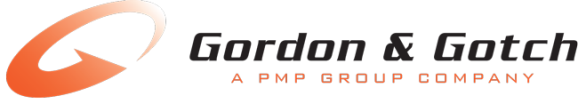 PARTWORKS WEEKLY DELIVERY UPDATE – ON-SALE 18TH May 2017There are weekly changes to on-sale schedules for Partworks Titles at the moment, so to keep you informed of these changes, we will send you this notice so you can pass on this information to your customers.You were sent this notification as your store ranges one or more of the following titles.Please note, that if one issue of a collection has not yet been supplied, then we will send the next available issue.  Therefore some series will be distributed “out of sequence” and we will back fill the missing issues as soon as we receive the stock.This week’s issue changes:Something SweetIssue 90 will be the last issue in the Something Sweet series. If your customers need any issues backordered, please order as soon as possible.  We would like to thank you and your customers for your continued support throughout this series.Batman Automobilia Your next issue of Batman Automobilia is scheduled to go out on-sale on the 25th May 2017. We would like to thank you very much for your patience. Model Railway VillageModel Railway Village is currently on hold as we have yet to receive stock of the CMC from the publisher. We have requested an update from the publisher as soon as possible so that we can advise of the next on-sale date. Sovereign of the Seas Your next issue of Sovereign of the Seas is scheduled to go out on-sale on the 25th May 2017. We would like to thank you for your patience. View the latest Partworks Weekly Delivery Update and Partworks Title Listing anytime!www.gordongotch.co.nz